7. 4. PONAVLJANJE ( TOPLA PREDJELA I PRILOZI )Topla predjela su ______________________________________ jela.Toplo predjelo ne služi da zasiti, već da _____________________ apetit.Jaja možemo pripremiti na tri načina:_____________________________________________________________________Žumance je __________________ dio jajeta.Prilozi su jela od povrća, __________________________________.Od krumpira možemo izraditi npr.:___________________________________________________________________________________________________________________ .Jestive dijelove raznog povrća kuhanog u vodi i zgusnuti zaprškom nazivamo ____________________ .9.4. PONAVLJANJE ( JELA OD GOVEDINE )Prema starosti goveđe meso dijelimo na:____________________________________________________________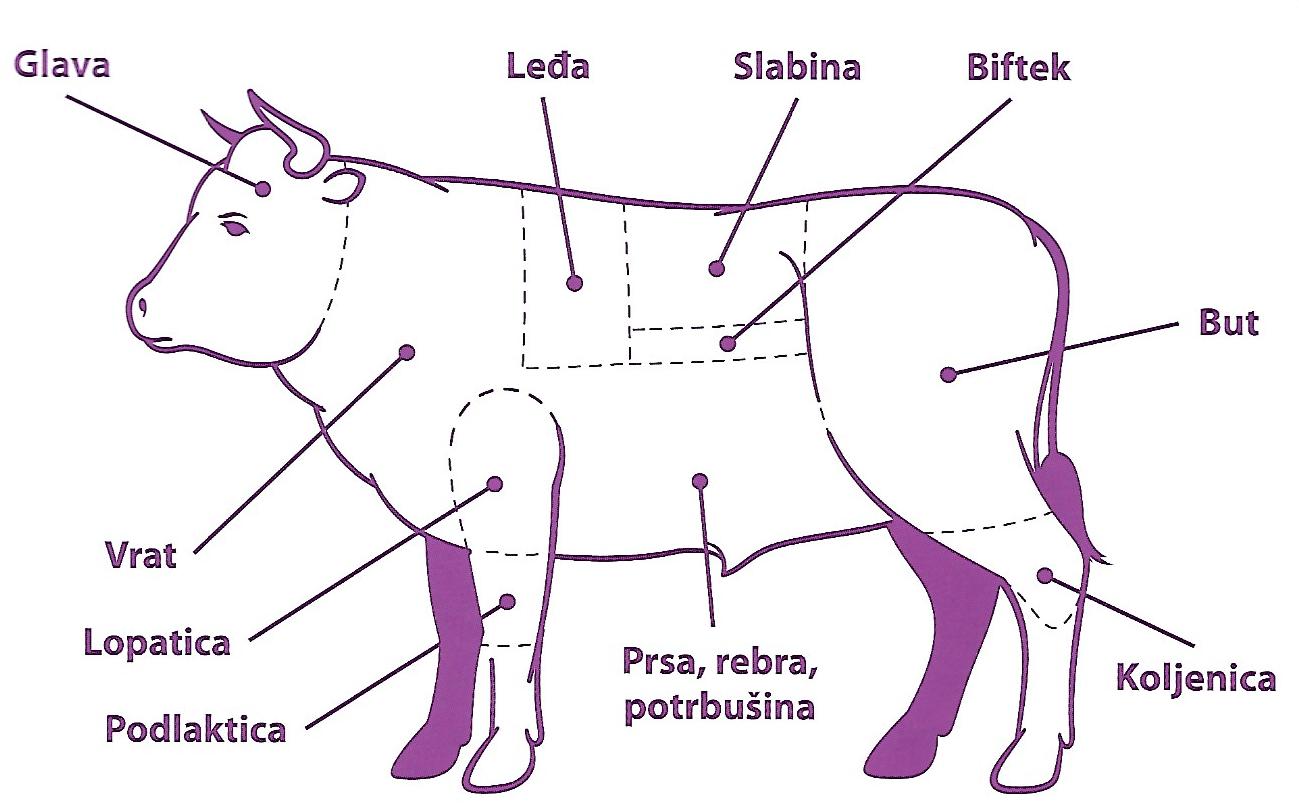 Prouči sliku i oboji najskuplji dio goveđeg mesa!Od goveđeg mesa možemo prirediti: _________________________________________________________________PONAVLJANJE ( JELA OD PERADI I SVINJETINE )Najpoznatija prema običajima i njezinoj „ljekovitosti“ kad smo bolesni jest_____________  juha.Kada kuhamo pileću juhu najčešće koristimo ________________, ______________, __________________, ___________________ .Piletinu možemo prirediti na razne načine npr:______________________ i  _________________________ .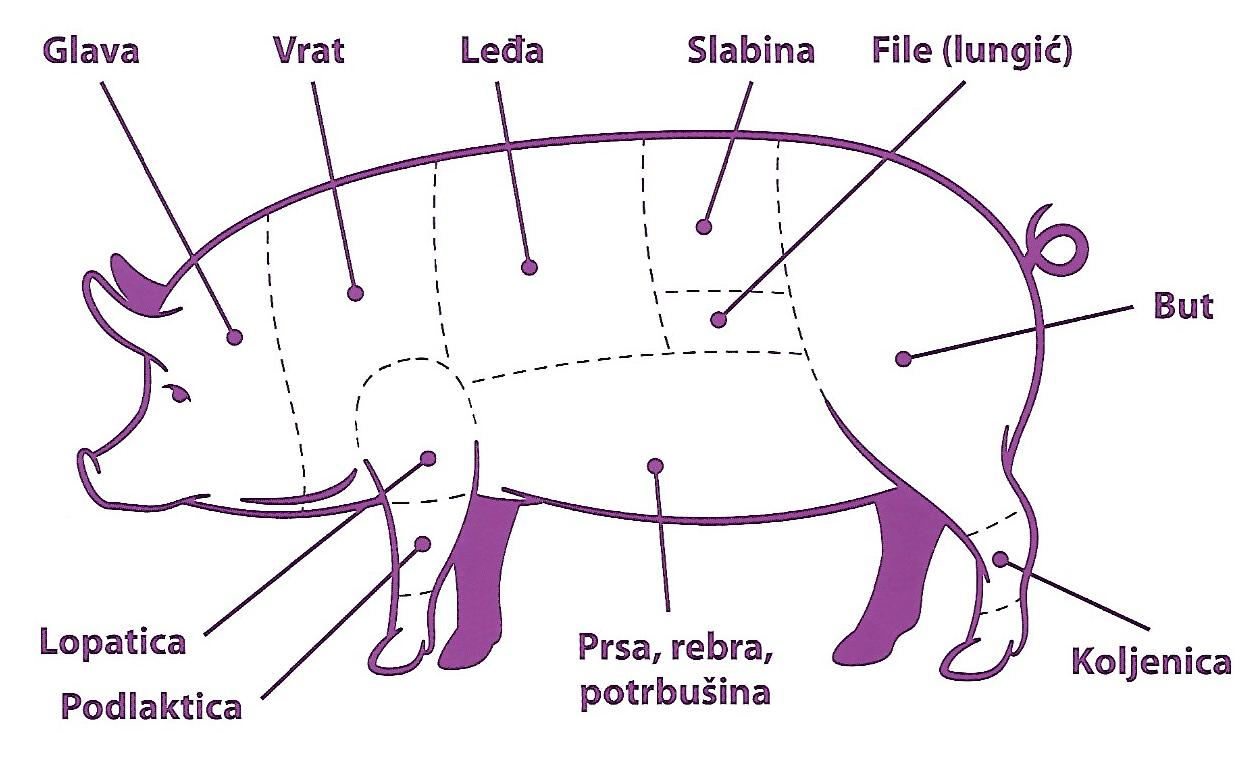 Prouči sliku i oboji najkvalitetniji dio svinjskog mesa!Narodni običaj klanja svinja i izrade domaćih proizvoda od svinjetine nazivamo ____________________ .Prije klanja svinje se razvrstava na:_____________________, ______________________, ___________________ i_____________________ .Glavni proizvodi klanja su: ______________, _____________, ___________ i _____________ . Vrlo poznato jelo od svinjskog mesa je ______________________ .